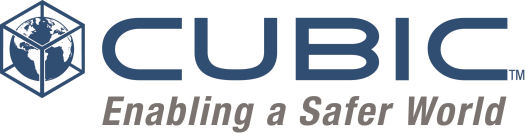 32 Shaddock St, Eden TerraceAuckland, New ZealandPh: +64 9 379 0360Fax: +64 9 373 9799Email: cdnz@cubic.comwww.cubic.comSUPPLIER EVALUATION QUESTIONNAIREAs part of our supplier quality assurance program, and in accordance with the requirements of our ISO 9001: registration, new and periodic assessments are conducted of our suppliers and sub-contractors.  To this end, would you please complete and return the attached vendor questionnaire.Information from this questionnaire will be used to update our records and enable us to maintain our approved supplier list.Analysis of this information may result in the need for an assessment or audit by one of our Quality Engineering staff.  In this event, we would contact you to arrange a convenient date.Please be assured that any information provided will be treated in complete confidence.Contents:Part 1 – Supplier InformationPart 2 – Contracts Management System Part 3 – Quality Management SystemPart 4 – Standards / CertificationsPart 5 -  Health and Safety   Company Site Safety / Security   POINT OF CONTACTCubic Quality RepresentativeName:  David Clifton                                      Title: Quality and Health & Safety Manager                            Email:  David.Clifton@cubic.com                   Phone: +64 09 379 036 (ext.828)  POINT OF CONTACTPlease include with your response: Copies of:- Quality Management System (ISO 9001 Certificate)- Health & Safety Certificates - Health and Safety PolicySupplier Counterfeit Avoidance Procedure and checklist (Required for suppliers of electronic components only)PART 1: SUPPLIER INFORMATIONPART 1: SUPPLIER INFORMATIONPART 1: SUPPLIER INFORMATIONPART 1: SUPPLIER INFORMATIONPART 1: SUPPLIER INFORMATIONRegistered Company NameRegistered Company NameRegistered Company NameRegistered Place of Business/AddressRegistered Place of Business/AddressRegistered Place of Business/AddressPhone NumbersPhone NumbersFax NumbersFax NumbersE-Mail AddressE-Mail AddressWebsiteWebsiteDetails of your organisation’s scope of activity / products / services:(Please attach the Organisational Chart of the Company)Details of your organisation’s scope of activity / products / services:(Please attach the Organisational Chart of the Company)Details of your organisation’s scope of activity / products / services:(Please attach the Organisational Chart of the Company)Details of your organisation’s scope of activity / products / services:(Please attach the Organisational Chart of the Company)Details of your organisation’s scope of activity / products / services:(Please attach the Organisational Chart of the Company)Number of months / years in business:Number of months / years in business:Number of months / years in business:Overall number of staff:Overall number of staff:Overall number of staff:Does the company belong to any Group of Companies?  Does the company belong to any Group of Companies?  Does the company belong to any Group of Companies?  Does the company belong to any Group of Companies?         __Yes      __ NoIf Yes, please state the name of the company/organisation:If Yes, please state the name of the company/organisation:If Yes, please state the name of the company/organisation:If Yes, please state the name of the company/organisation:Does the company have several plants?Does the company have several plants?Does the company have several plants?Does the company have several plants?       __Yes      __ NoDoes the company have any subsidiaries?  Does the company have any subsidiaries?  Does the company have any subsidiaries?  Does the company have any subsidiaries?         __Yes      __ NoIf Yes, please provide details:If Yes, please provide details:If Yes, please provide details:If Yes, please provide details:If Yes, please provide details:Company Name:Location:Location:Location:Field of Activity:PART 2: CONTRACTS MANAGEMENT SYSTEMPART 2: CONTRACTS MANAGEMENT SYSTEMPART 2: CONTRACTS MANAGEMENT SYSTEMPART 2: CONTRACTS MANAGEMENT SYSTEMPART 2: CONTRACTS MANAGEMENT SYSTEMPART 2: CONTRACTS MANAGEMENT SYSTEMPART 2: CONTRACTS MANAGEMENT SYSTEMPART 2: CONTRACTS MANAGEMENT SYSTEMPART 2: CONTRACTS MANAGEMENT SYSTEMPart 2Contracts ManagementContracts ManagementContracts ManagementYesYesNoNoComments2.1Do you have a procedure on Contract review processes? Do you have a procedure on Contract review processes? Do you have a procedure on Contract review processes? 2.1Are interface mechanisms (point of contacts for each discipline) between us the customer and you the supplier clear?Are interface mechanisms (point of contacts for each discipline) between us the customer and you the supplier clear?Are interface mechanisms (point of contacts for each discipline) between us the customer and you the supplier clear?2.1Are terms and conditions clearly defined?   (incl. payments terms and any unusual conditions)Are terms and conditions clearly defined?   (incl. payments terms and any unusual conditions)Are terms and conditions clearly defined?   (incl. payments terms and any unusual conditions)2.1If you service products for Cubic, do you ensure that servicing meets contractual requirements?If you service products for Cubic, do you ensure that servicing meets contractual requirements?If you service products for Cubic, do you ensure that servicing meets contractual requirements?2.2Is your company registered with the U.S. Dept of State? Is your company registered with the U.S. Dept of State? Is your company registered with the U.S. Dept of State? 2.3Do you have an export compliance program?Do you have an export compliance program?Do you have an export compliance program?2.4How are customers Intellectual Property (IP) being safeguarded – both internally and with subcontractors you may engage? Do you have NDA (Non-Disclosure Agreement) with your suppliers?How are customers Intellectual Property (IP) being safeguarded – both internally and with subcontractors you may engage? Do you have NDA (Non-Disclosure Agreement) with your suppliers?How are customers Intellectual Property (IP) being safeguarded – both internally and with subcontractors you may engage? Do you have NDA (Non-Disclosure Agreement) with your suppliers?2.5Do you have foreign/dual nationals in your work force?Do you have foreign/dual nationals in your work force?Do you have foreign/dual nationals in your work force?2.5Do you have NDA (Non-Disclosure Agreement) in place with them?Do you have NDA (Non-Disclosure Agreement) in place with them?Do you have NDA (Non-Disclosure Agreement) in place with them?2.6Does the business operate as a Limited Liability, Partnership, Sole Trader, Incorporation, Other? Please specify:Does the business operate as a Limited Liability, Partnership, Sole Trader, Incorporation, Other? Please specify:Does the business operate as a Limited Liability, Partnership, Sole Trader, Incorporation, Other? Please specify:Does the business operate as a Limited Liability, Partnership, Sole Trader, Incorporation, Other? Please specify:Does the business operate as a Limited Liability, Partnership, Sole Trader, Incorporation, Other? Please specify:Does the business operate as a Limited Liability, Partnership, Sole Trader, Incorporation, Other? Please specify:Does the business operate as a Limited Liability, Partnership, Sole Trader, Incorporation, Other? Please specify:Does the business operate as a Limited Liability, Partnership, Sole Trader, Incorporation, Other? Please specify:2.62.7What is the company’s projected turnover this year?What is the company’s projected turnover this year?What is the company’s projected turnover this year?What is the company’s projected turnover this year?What is the company’s projected turnover this year?What is the company’s projected turnover this year?What is the company’s projected turnover this year?What is the company’s projected turnover this year?2.72.8What is the issued share capital (equity) /owner equity?What is the issued share capital (equity) /owner equity?What is the issued share capital (equity) /owner equity?What is the issued share capital (equity) /owner equity?What is the issued share capital (equity) /owner equity?What is the issued share capital (equity) /owner equity?What is the issued share capital (equity) /owner equity?What is the issued share capital (equity) /owner equity?2.82.9What value of stock does the company hold currently?What value of stock does the company hold currently?What value of stock does the company hold currently?What value of stock does the company hold currently?What value of stock does the company hold currently?What value of stock does the company hold currently?What value of stock does the company hold currently?What value of stock does the company hold currently?2.92.10What is the combined value of orders received over the last 12 months?What is the combined value of orders received over the last 12 months?What is the combined value of orders received over the last 12 months?What is the combined value of orders received over the last 12 months?What is the combined value of orders received over the last 12 months?What is the combined value of orders received over the last 12 months?What is the combined value of orders received over the last 12 months?What is the combined value of orders received over the last 12 months?2.102.11What percentage (%) of the business is Cubic’s Account?What percentage (%) of the business is Cubic’s Account?What percentage (%) of the business is Cubic’s Account?What percentage (%) of the business is Cubic’s Account?What percentage (%) of the business is Cubic’s Account?What percentage (%) of the business is Cubic’s Account?What percentage (%) of the business is Cubic’s Account?What percentage (%) of the business is Cubic’s Account?2.11  2.12Can you provide us with the contact details of 3 other companies with whom you have similar sized contracts and nature? If Yes, please state:Can you provide us with the contact details of 3 other companies with whom you have similar sized contracts and nature? If Yes, please state:Can you provide us with the contact details of 3 other companies with whom you have similar sized contracts and nature? If Yes, please state:  2.12Company NameAddressAddressAddressAddressPhone Nos.Phone Nos.Phone Nos.  2.121.  2.12  2.122.  2.12  2.123.  2.12PART 3: QUALITY MANAGEMENT SYSTEMPART 3: QUALITY MANAGEMENT SYSTEMPART 3: QUALITY MANAGEMENT SYSTEMPART 3: QUALITY MANAGEMENT SYSTEMPART 3: QUALITY MANAGEMENT SYSTEMPART 3: QUALITY MANAGEMENT SYSTEMPART 3: QUALITY MANAGEMENT SYSTEMPART 3: QUALITY MANAGEMENT SYSTEMPART 3: QUALITY MANAGEMENT SYSTEMPart 3Quality Management System Quality Management System Quality Management System YesYesNoNoComments3.1Do you have a Quality Manual?Do you have a Quality Manual?Do you have a Quality Manual?3.2Do you have an internal and external audit programme?Do you have an internal and external audit programme?Do you have an internal and external audit programme?3.3Do you have a staff training programme/matrix?Do you have a staff training programme/matrix?Do you have a staff training programme/matrix?3.4Purchasing Process:Do you have a controlled list of approved suppliers?Purchasing Process:Do you have a controlled list of approved suppliers?Purchasing Process:Do you have a controlled list of approved suppliers?3.4Are your suppliers assessed and monitored?Are your suppliers assessed and monitored?Are your suppliers assessed and monitored?3.4Are order quality requirements clearly defined?Are order quality requirements clearly defined?Are order quality requirements clearly defined?3.4Are your suppliers in contract with you?Are your suppliers in contract with you?Are your suppliers in contract with you?3.5Inspection Process:Are there documented procedures for the inspection and testing of the products or processes provided?Inspection Process:Are there documented procedures for the inspection and testing of the products or processes provided?Inspection Process:Are there documented procedures for the inspection and testing of the products or processes provided?3.5Are there documented procedures for in-process inspection?Are there documented procedures for in-process inspection?Are there documented procedures for in-process inspection?3.5Are incoming products and raw material inspected upon receipt?Are incoming products and raw material inspected upon receipt?Are incoming products and raw material inspected upon receipt?3.5Is acceptance/rejection criteria defined?Is acceptance/rejection criteria defined?Is acceptance/rejection criteria defined?3.5Are rejected items identified and segregated?Are rejected items identified and segregated?Are rejected items identified and segregated?3.5Are process cards used for monitoring product inspection and test activities at each stage?Are process cards used for monitoring product inspection and test activities at each stage?Are process cards used for monitoring product inspection and test activities at each stage?3.5Are QA stamps used and controlled?Are QA stamps used and controlled?Are QA stamps used and controlled?3.6Are Statistical Process Control (SPC) techniques used for control of processes?Are Statistical Process Control (SPC) techniques used for control of processes?Are Statistical Process Control (SPC) techniques used for control of processes?3.7Are monitoring and measuring devices controlled and calibrated?Are monitoring and measuring devices controlled and calibrated?Are monitoring and measuring devices controlled and calibrated?3.8Do you have a procedure on Design and Development processes?Do you have a procedure on Design and Development processes?Do you have a procedure on Design and Development processes?3.9Do you have full / partial traceability of product and materials? Please specify:Do you have full / partial traceability of product and materials? Please specify:Do you have full / partial traceability of product and materials? Please specify:Do you have full / partial traceability of product and materials? Please specify:Do you have full / partial traceability of product and materials? Please specify:Do you have full / partial traceability of product and materials? Please specify:Do you have full / partial traceability of product and materials? Please specify:Do you have full / partial traceability of product and materials? Please specify:3.10Product Handling Process:Do you have a procedure on handling and storage of products?Product Handling Process:Do you have a procedure on handling and storage of products?3.10Are shelf life products controlled and monitored?Are shelf life products controlled and monitored?3.10Does the company provide facilities for the handling of product containing Electrostatic Sensitive Devices (ESD)?Does the company provide facilities for the handling of product containing Electrostatic Sensitive Devices (ESD)?3.10Are ESD packaging materials used when ESD sensitive products? despatchingAre ESD packaging materials used when ESD sensitive products? despatching3.11Do you have a procedure for controlling customer property?Do you have a procedure for controlling customer property?3.12Do you have a configuration control system?Do you have a configuration control system?3.13Do you have a procedure to confirm customer documents are at correct revision before being issued for use?Do you have a procedure to confirm customer documents are at correct revision before being issued for use?3.14Do you have a procedure for controlling changes to customer product?Do you have a procedure for controlling changes to customer product?3.15Control of records (process cards, test results, etc.). How long do you retain quality records?Control of records (process cards, test results, etc.). How long do you retain quality records?Control of records (process cards, test results, etc.). How long do you retain quality records?Control of records (process cards, test results, etc.). How long do you retain quality records?Control of records (process cards, test results, etc.). How long do you retain quality records?Control of records (process cards, test results, etc.). How long do you retain quality records?Control of records (process cards, test results, etc.). How long do you retain quality records?Control of records (process cards, test results, etc.). How long do you retain quality records?3.153.16Is non-conforming material clearly identified?Is non-conforming material clearly identified?3.17Are ambiguities documented and approved by the customer?Are ambiguities documented and approved by the customer?3.18Do you have a formal customer complaint procedure?Do you have a formal customer complaint procedure?3.19Are there documented procedures for corrective and preventative actions?Are there documented procedures for corrective and preventative actions?3.20Would you permit access to Cubic personnel to audit your Quality Management System and processes?Would you permit access to Cubic personnel to audit your Quality Management System and processes?3.21Can we request a copy of your Quality Manual?Can we request a copy of your Quality Manual?For Suppliers of Electronic Components onlyFor Suppliers of Electronic Components onlyFor Suppliers of Electronic Components onlyFor Suppliers of Electronic Components onlyFor Suppliers of Electronic Components onlyFor Suppliers of Electronic Components onlyFor Suppliers of Electronic Components onlyFor Suppliers of Electronic Components onlyFor Suppliers of Electronic Components only3.22Counterfeit AvoidanceCounterfeit Avoidance3.22Do you have an internal procedure for Counterfeit avoidance?Do you have an internal procedure for Counterfeit avoidance?3.22Do you have a counterfeit inspection procedure and checklist?Do you have a counterfeit inspection procedure and checklist?3.22Note: Please provide a copy of the procedure and checklist.Note: Please provide a copy of the procedure and checklist.For USA Suppliers onlyFor USA Suppliers onlyFor USA Suppliers onlyFor USA Suppliers onlyFor USA Suppliers onlyFor USA Suppliers onlyFor USA Suppliers onlyFor USA Suppliers onlyFor USA Suppliers only3.23U.S. International Traffic in Arms Regulations (ITAR)U.S. International Traffic in Arms Regulations (ITAR)Do you know and maintain adequate records of “export classifications” (e.g., USML Category or ECCNs) for all products, technology and services you provide to your customer, and disclose such classifications to customer when requested?Do you know and maintain adequate records of “export classifications” (e.g., USML Category or ECCNs) for all products, technology and services you provide to your customer, and disclose such classifications to customer when requested?Do you secure in a timely manner (in accordance with required delivery schedules) valid export licenses for any products and technical data to be exported to your customer?Do you secure in a timely manner (in accordance with required delivery schedules) valid export licenses for any products and technical data to be exported to your customer?Do you regularly monitor and maintain compliance with all license restrictions and provisos?Do you regularly monitor and maintain compliance with all license restrictions and provisos?Do you prevent any unauthorized “deemed exports” of ITAR and EAR controlled products and technical data to unauthorized persons?Do you prevent any unauthorized “deemed exports” of ITAR and EAR controlled products and technical data to unauthorized persons?PART 4: Standards / CertificationsPART 4: Standards / CertificationsPART 4: Standards / CertificationsPART 4: Standards / CertificationsPart 4Current Approvals Accredited by Certificate No (if any)4.1ISO 9001:2008(please provide a copy)4.2TICK IT (Software)4.3IPC Certification for RoHS Lead Free Electronics Assembly Process Capability__ Class 1__ Class 2__ Class 34.4If manual welding is performed, are welders independently certified for competence?__Yes           __No4.5Government Approvals, please list below:4.54.54.54.6Customer Approvals, please list below:4.64.64.6PART 5: HEALTH AND SAFETYPART 5: HEALTH AND SAFETYPART 5: HEALTH AND SAFETYPART 5: HEALTH AND SAFETYPART 5: HEALTH AND SAFETYPART 5: HEALTH AND SAFETYPART 5: HEALTH AND SAFETYCertificationCertificationCertificationCertificationYesNoAccredited byDo you have an accredited Health and Safety Programme?Do you have an accredited Health and Safety Programme?Do you have an accredited Health and Safety Programme?ISO 18001ISO 18001ISO 18001WSMP                                            WSMP                                            WSMP                                            ASNZ 4801ASNZ 4801ASNZ 4801OTHEROTHERPolicies and ProceduresPolicies and ProceduresPolicies and ProceduresPolicies and ProceduresYesNoComments5.2Do you have a Health and Safety Policy?Do you have a Health and Safety Policy?Do you have a Health and Safety Policy?5.3Are all employees Site Safe Trained?Are all employees Site Safe Trained?Are all employees Site Safe Trained?5.3Are Subcontractors required to be Site Safe?Are Subcontractors required to be Site Safe?Are Subcontractors required to be Site Safe?5.3Do you have a Site Specific Health and Safety Officer?Do you have a Site Specific Health and Safety Officer?Do you have a Site Specific Health and Safety Officer?5.3How often do they visit site?How often do they visit site?How often do they visit site?5.4Do you have procedures for:Do you have procedures for:Do you have procedures for:5.4Emergency ReadinessEmergency ReadinessEmergency Readiness5.4Employee ParticipationEmployee ParticipationEmployee Participation5.4Accident InvestigationAccident InvestigationAccident Investigation5.4Rehabilitation/Return to WorkRehabilitation/Return to WorkRehabilitation/Return to Work5.5Do you have Certified First Aiders on site?Do you have Certified First Aiders on site?Do you have Certified First Aiders on site?5.6Are employees trained in Manual Handling?Are employees trained in Manual Handling?Are employees trained in Manual Handling?5.7Has there been any caution or prosecution issued by an enforcement authority?Has there been any caution or prosecution issued by an enforcement authority?Has there been any caution or prosecution issued by an enforcement authority?Key Performance Indicators                                              (in the last 12 months)Key Performance Indicators                                              (in the last 12 months)Key Performance Indicators                                              (in the last 12 months)Key Performance Indicators                                              (in the last 12 months)No. of Recorded CasesNo. of Recorded CasesComments5.8AccidentsAccidentsAccidents5.8Serious HarmSerious HarmSerious HarmCOMPANY SITE SECURITYCOMPANY SITE SECURITYSite Guarding?          __Yes      __ NoVisitor Screening?          __Yes      __ NoFire Protection?          __Yes      __ NoRestricted Areas?          __Yes      __ NoCompany Quality RepresentativeCompany Quality RepresentativeCompany Quality RepresentativeCompany Quality RepresentativeCompany Quality RepresentativeName:Title:Email:Phone:Number of Quality Staff:Number of Quality Staff:Sales/Customer ServiceSales/Customer ServiceSales/Customer ServiceSales/Customer ServiceName:Title:Email:Phone:Technical Technical Technical Technical Name:Title:Email:Phone:AccountsAccountsAccountsAccountsName:Title:Email:Phone: